OPB 2 - 16.3.2020PREHRANAOtroci naj uživajo čim več tople tekočine in zdrave prehrane bogate z zelenjavo in sadjem. Pred jedjo pazite na umivanje rok s toplo vodo in milom.SAMOSTOJNO UČENJE-utrjevanje2. razredUčni list lahko natisnete ali pa učenec račune prepiše na list oz. v zvezek za matematiko z naslovom VAJA-OPB                                               Seštej desetice: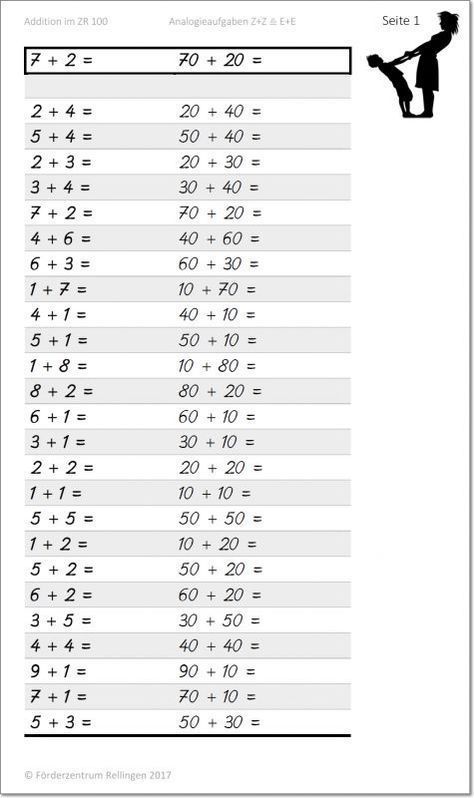 4. razredUčni list lahko natisnete ali pa učenec račune prepiše na list oz. v zvezek za matematiko z naslovom VAJA- OPB.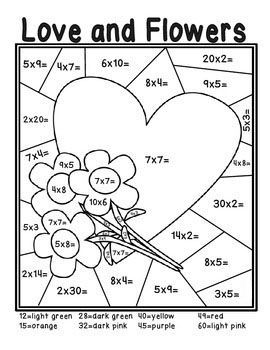 SPROSTITVENA DEJAVNOST:Sprehod v naravo, v bližnji gozd, na travnik,…USTVARJALNO PREŽIVLJANJE PROSTEGA ČASA:Ilustracija na list papirja-znanilci pomladi ali natisnjena pobarvanka: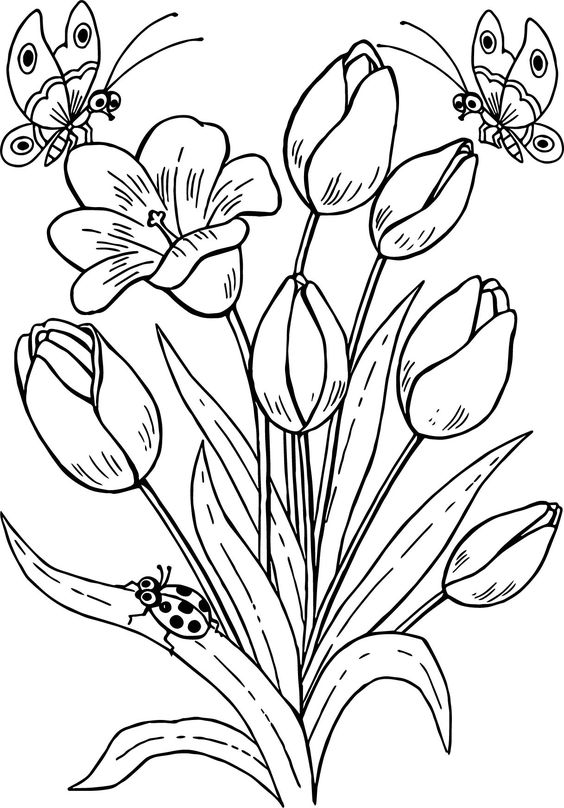 